Р Е Ш Е Н И Е«___» _____ 2022 года                                                                          № ____Сг. КяхтаО передаче муниципального имущества муниципального образования «Кяхтинский район» в государственную собственность Республики БурятияРассмотрев письмо от Министерства имущественных и земельных отношений Республики Бурятия от 08.12.2022 г. за исх. № 04-03-32-И7359/22, во исполнение п. 7 Плана мероприятий (дорожная карта) передачи районных систем видеонаблюдения для организации централизованного технического обслуживания систем видеонаблюдения из муниципальной собственности в собственность Республики Бурятия, утвержденного заместителем Председателя Правительства Республики Бурятия П.С. Мордовским, в соответствии с Законом Республики Бурятия от 24.02.2004 года  № 637 «О передаче объектов государственной собственности Республики Бурятия в иную государственную или муниципальную собственность и приеме объектов иной государственной или муниципальной собственности в государственную собственность Республики Бурятия или собственность муниципальных образований в Республике Бурятия»,  Совет депутатов МО «Кяхтинский район» Республики Бурятия РЕШИЛ:1. Передать муниципальное имущество в государственную собственность Республики Бурятия согласно приложению №1 на безвозмездной основе.2. Контроль  за исполнением настоящего решения возложить на постоянную депутатскую комиссию Совета депутатов МО «Кяхтинский район» по экономике, муниципальной собственности, бюджету, налогам и сборам.3. Опубликовать настоящее решение в газете «Кяхтинские вести» 4. Настоящее решение вступает в силу со дня его принятия.Председатель Совета депутатовМО «Кяхтинский район»                                                         А.А. Ванкеева                                   Пояснительная записка  к проекту решения Администрации МО «Кяхтинский район»«О передаче муниципального имущества муниципального образования «Кяхтинский район» в государственную собственность Республики Бурятия»Во исполнение п. 7 Плана мероприятий (дорожная карта) передачи районных систем видеонаблюдения для организации централизованного технического обслуживания систем видеонаблюдения, утвержденного заместителем Председателя Правительства Республики Бурятия П.С. Мордовским считаю необходимым передать камеры видеонаблюдения из муниципальной собственности в собственность Республики БурятияГлавный специалист                                                                                         Е.П. ХаранхоеваПояснительная записка к проекту решения Администрации МО «Кяхтинский район»О передаче муниципального имущества муниципального образования «Кяхтинский район» в государственную собственность Республики Бурятия»       В соответствии с решением сессии Совета депутатов МО «Кяхтинский район» №2-61С от 02.07.2013 года по данным проектам проведена первичная антикоррупционная экспертиза в ходе которой не было выявлено коррупциогенных факторов.Начальник отдела по правовым вопросам и муниципальным закупкамадминистрации МО «Кяхтинский район»                                                         Д.Г. Ишеева   Пояснительная записка  к проекту решения Администрации МО «Кяхтинский район»О передаче муниципального имущества муниципального образования «Кяхтинский район» в государственную собственность Республики Бурятия» Реализация настоящего решения не потребует дополнительных расходов из бюджета, а также не приведет к выпадающим доходам бюджета.И.о. начальника финансового управления администрации МО «Кяхтинский район»                                                         Е.Б. БрыковаПроектадминистрации муниципального образования «Кяхтинский район»Краткое содержание проекта: «О передаче муниципального имущества муниципального образования «Кяхтинский район» в государственную собственность Республики Бурятия»Должностное лицо, подготовившее проект:	Главный специалист по имущественным отношениям_                             Е.П. Харанхоева21.12.2022 г.Согласование с заинтересованными ведомствами:ПРОЕКТ                                            СОВЕТ ДЕПУТАТОВ МУНИЦИПАЛЬНОГО ОБРАЗОВАНИЯ «КЯХТИНСКИЙ РАЙОН» РЕСПУБЛИКИ БУРЯТИЯ 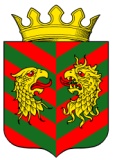                                                       БУРЯАД УЛАСАЙ «ХЯАГТЫН АЙМАГ» ГЭhЭН НЮТАГ ЗАСАГАЙ БАЙГУУЛАМЖЫН hУНГАМАЛНУУДАЙ ЗYБЛЭЛПриложение № 1к решению  Совета депутатов МО «Кяхтинский район» от ________________№_______Перечень имущества, планируемого к передаче из муниципальной собственности МО «Кяхтинский район» 
в государственную собственность Республики БурятияПеречень имущества, планируемого к передаче из муниципальной собственности МО «Кяхтинский район» 
в государственную собственность Республики БурятияПеречень имущества, планируемого к передаче из муниципальной собственности МО «Кяхтинский район» 
в государственную собственность Республики БурятияПеречень имущества, планируемого к передаче из муниципальной собственности МО «Кяхтинский район» 
в государственную собственность Республики Бурятия№ п/пНаименование имущества Марка, модель камерыМесто расположения Балансовая стоимость, руб.Уличная цилиндрическая IP-камера ST-182 IP Home г. Кяхта, улица Ленина, вблизи дома № 30 (баня) 7000,00Уличная цилиндрическая IP-камераST-182 IP Home г. Кяхта, ул. Ленина, администрации МО «Город Кяхта» 1-я камера7000,00Уличная цилиндрическая IP-камераST-182 IP Home  г. Кяхта, ул.Ленина, администрации МО «Город Кяхта» 2-я камера7000,00Уличная цилиндрическая IP-камераST-182 IP Home  г. Кяхта, улица Ленина, Росреестр  7000,00ВидеокамераST 900 P г. Кяхта, улица Ленина, Универмаг38500,00ВидеокамераST 900 P г. Кяхта, улица Ленина, Администрация МО «  Кяхтинский район»29000,00ВидеокамераST-182 IP Home  г. Кяхта, улица Ленина, Торговые ряды - площадь7900,00ВидеокамераST-182 IP Home г. Кяхта, улица Ленина, Торговые ряды - автовокзал7900,00ВидеокамераST-182 IP Home г. Кяхта, улица Ленина, СОШ № 4 1-я камера7900,00ВидеокамераST-182 IP Home г. Кяхта, улица Ленина, СОШ № 4 2-я камера7900,00ВидеокамераST-182 IP Home г. Кяхта, ул. Батурина, военкомат7900,00ВидеокамераST-182 IP Home г. Кяхта, улица Ленина, почта России – кафе «Каролина»7900,00Камера видеонаблюденияHikvision DS-2CD2T43G0-I5 г. Кяхта, улица Ленина, магазин «Колобок» обзор пенсионный фонд52000,00Камера видеонаблюденияHikvision DS-2CD2T43G0-I5 г. Кяхта, улица Ленина, магазин «Колобок» обзор СОШ № 4 - ДОСААФ52000,00Камера видеонаблюденияHikvision DS-2CD2T43G0-I5 г. Кяхта, улица Ленина, остановка «БРТСиПТ» 1-я камера52000,00Камера видеонаблюденияHikvision DS-2CD2T43G0-I5 г. Кяхта, улица Ленина, остановка «БРТСиПТ» 2-я камера52000,00Камера видеонаблюденияHikvision DS-2CD2T43G0-I5 г. Кяхта, ул. Рукавишникова, магазин «Водолей» 52000,00Камера видеонаблюденияHikvision DS-2CD2T43G0-I5 г. Кяхта, ул. Рукавишникова, магазин «Водолей»52000,00Камера видеонаблюденияHikvision DS-2CD2T43G0-I5 г. Кяхта, улица Шиханова, кафе «Континент» 1-я камера51700,00Камера видеонаблюденияHikvision DS-2CD2T43G0-I5 г. Кяхта, улица Шиханова, кафе «Континент» 2-я камера51700,00Камера видеонаблюденияHikvision DS-2CD2T43G0-I5 г. Кяхта, ул. Рукавишникова, АТБ-банк камера «Поток+»51700,00Камера видеонаблюденияHikvision DS-2CD2T43G0-I5 г. Кяхта, улица Ленина, Городской парк51700,00Камера видеонаблюденияHikvision DS-2CD2T43G0-I5 г. Кяхта, улица Ленина, остановка «Стоматология» 51700,00Камера видеонаблюденияHikvision DS-2CD2T43G0-I5 г. Кяхта, улица Ленина, магазин «Добрый» 51700,00ВидеокамераHi-watch DS-I200(C) г. Кяхта, ул. Ленина, РСК «Олимп» 1-я камера5500,00ВидеокамераHi-watch DS-I200(C) г. Кяхта, ул. Ленина, стоянка РСК «Олимп» 2-я камера5500,00Наименование ведомстваЗамечания и предложения к проектуДата подписанияПодпись должностного лицаИ.о. начальника финансового управления администрации МО «Кяхтинский район»Брыкова Е.Б.Начальник отдела по правовым вопросам и муниципальным закупкамадминистрации МО «Кяхтинский район»Ишеева Д.Г.